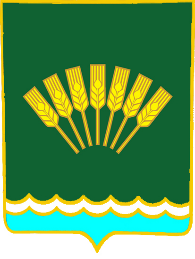                   ҠAPAP                                                           ПОСТАНОВЛЕНИЕ        02 февраль 2023 й.                 № 3                             02 февраля 2023г.О проведении на территории муниципального района Стерлитамакский район Республики Башкортостан профилактическойоперации «Жилище-2023» В целях улучшения оперативной обстановки с пожарами в жилищном фонде, недопущения случаев групповой гибели людей, а также руководствуясь статьями 14, 14.1, 15, 15.1 Федеральным законом «Об общих принципах организации местного самоуправления в Российской Федерации» от 06 октября 2003 года № 131 - ФЗ, Законом РФ «О пожарной безопасности» от 21 декабря 1994 года № 69 - ФЗ, Уставом и Положением об Администрации муниципального района Стерлитамакский район, Приказом ГУ МЧС России по Республике Башкортостан № 79п от 07.02.2011, ПОСТАНОВЛЯЮ:1. Провести на территории муниципального района Стерлитамакский район профилактическую операцию «Жилище-2023» и утвердить прилагаемую Инструкцию о мерах пожарной безопасности в жилищном фонде (приложение №1).2. Предложить (рекомендовать) ГУ «14 ОФПС по РБ» для целей проведения пожарно-профилактических мероприятий в населенных пунктах и частном жилищном фонде задействовать личный состав подразделений ГУ «14 ОФПС по РБ».3. Информацию о проделанной профилактической работе еженедельно по понедельникам представлять в Администрацию муниципального района Стерлитамакский район (ЕДДС), согласно прилагаемой форме (приложение № 2).4  Контроль за исполнением настоящего постановления  оставляю за собой.Глава сельского поселенияПодлесненский сельсоветмуниципального районаСтерлитамакский район РБ                             		              И.Л. Маркелова Приложение № 2 к постановлению № 3 администрации сельского поселения Подлесненский сельсовет муниципального района Стерлитамакский район Республики Башкортостан от 02 февраля 2023 годаЕженедельная информация о проведенных профилактических рейдах по пожарной безопасности в сельском поселении Подлесненский сельсовет муниципального района Стерлитамакский район Республики Башкортостан Проведено профилактических рейдов – Посещено семей (проверено домов) –, в том числе:Социально – опасные семьи – Многодетные малоимущие семьи – 0Одинокие престарелые граждане – Семьи, где отключен газ – 0Семьи, где неисправно печное отопление – 0Другие категории граждан () – Вручено памяток по пожарной безопасности – Проверена работоспособность пожарных извещателей – ()Требуется замена элементов питания АПИ – (0)Состав профилактической группы- : 